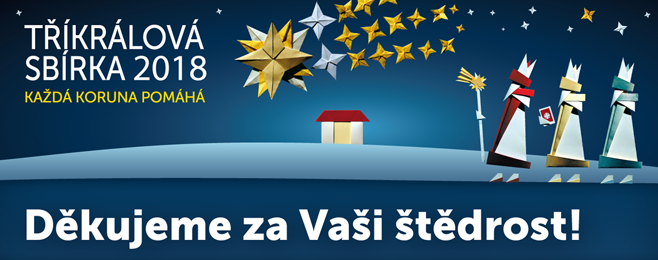 TŘÍKRÁLOVÁ SBÍRKA 2018 SE MŮŽE OPĚT POCHLUBIT REKORDNÍ ČÁSTKOUV prvních lednových dnech již po osmnácté proběhla Tříkrálová sbírka pořádaná Oblastní charitou Trutnov. Díky obětavým koledníkům a ochotným dárcům se může pochlubit rekordní částkou 191 248,- Kč. Tříkrálových skupinek jste mohli na Trutnovsku potkat celkem 53 v Dolní Olešnici celkem 3. VÝTĚŽEK Tříkrálové sbírky roku 2018 je určen na podporu Půjčovny zdravotních a kompenzačních pomůcek, která je velmi využívanou službou Oblastní charity Trutnov a poskytuje pomůcky rodinám pečujícím o své blízké v domácím prostředí, i lidem po nejrůznějších úrazech. Dále je výtěžek směřován na podporu Potravinového a humanitárního skladu, který pomáhá jednotlivcům a rodinám v nouzi. Malá část výtěžku je určena také na podporu vzdělávání dětí a mladých lidí v Indii a na pomoc při humanitárních katastrofách.Tradicí sbírky se stal Tříkrálový koncert pořádaný a podporovaný pěveckým souborem Chorea Corcontica, jeho letošní novinkou bylo vystoupení pěveckého souboru Záboj ze Dvora Králové nad Labem. Finanční částka věnovaná účastníky koncertu do pokladniček byla krásných 9 620,-KčTouto cestou bychom chtěli poděkovat všem obyvatelům Dolní Olešnice za jejich příspěvek do tříkrálových pokladniček. Vám všem, kteří jste se jakýmkoliv způsobem zapojili do letošní Tříkrálové sbírky, vyslovujeme upřímné poděkování.  Zvláštní poděkování patří opět paní Kristýně Pačutové, paní starostce a všem ženám na obecním úřadě za jejich vstřícnost, úsměv na tváři, podporu, nadšení a ochotu pomáhat při realizaci sbírky a všem dětem, které utvořily tříkrálové skupinky a s velkým nasazením vybraly mezi místními obyvateli obdivuhodných 6 925,- Kč.Děkujeme, že nám pomáháte pomáhat.            Za Oblastní charitu Trutnov koordinátor sbírky Martina Vágner Dostálová